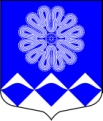 РОССИЙСКАЯ ФЕДЕРАЦИЯАДМИНИСТРАЦИЯ МУНИЦИПАЛЬНОГО ОБРАЗОВАНИЯПЧЕВСКОЕ СЕЛЬСКОЕ ПОСЕЛЕНИЕКИРИШСКОГО МУНИЦИПАЛЬНОГО РАЙОНА ЛЕНИНГРАДСКОЙ ОБЛАСТИПОСТАНОВЛЕНИЕ Об утверждении Положения оборганизации и осуществлениимероприятий по работе с детьмии молодежью на территориимуниципального образованияПчевское сельское поселениеКиришского муниципального района Ленинградской области	В соответствии с Федеральным законом от 06.10.2003 г. № 131-ФЗ «Об общих принципах организации местного самоуправления в Российской Федерации», Уставом муниципального образования Пчевское сельское поселение,ПОСТАНОВЛЯЮ:1.Утвердить Положение об организации и осуществлении мероприятий по работе с детьми и молодежью на территории муниципального образованияПчевское сельское поселение Киришского муниципального  района Ленинградской области. 2.Опубликовать настоящее постановление в газете «Пчевский вестник» ина официальном сайте муниципального образования Пчевское сельское поселение в сети Интернет.3. Постановление  вступает в силу после официального опубликования.Глава администрации                                                                Д. Н.  ЛевашовУтверждено                                                                                     постановлением администрации                                                                                   муниципального образования                                                                                   Пчевское сельское поселение                                                                                   Киришского муниципального                                                                                     района Ленинградской области                                                                                     от 15.05.2014г. № 41                 ПОЛОЖЕНИЕоб организации и осуществлении мероприятий по работе с детьми и молодежью на территории муниципального образования Пчевское сельское поселение Киришского муниципального района Ленинградской области1.Общие положения.Настоящее Положение разработано в соответствии с Федеральным законом от 06 октября 2003 года № 131-ФЗ «Об общих принципах организации местного самоуправления в Российской Федерации» и определяет цели, задачи и порядок организации и осуществления мероприятий по работе с детьми и молодежью на территории муниципального образования Пчевское сельское поселение Киришского муниципального района Ленинградской области.2.Цели и задачи организации и осуществления мероприятий по работе с детьми и молодежью.	2.1.Основной целью организации и осуществления мероприятий по работе с детьми и молодежью является создание условий для удовлетворения  потребностей и интересов  детей и молодежи на территории муниципального образования Пчевское сельское поселение, их всестороннего и полноценного развития, самореализации, повышения социальной и деловой активности.	2.2.Задачи организации и осуществления мероприятий по работе с детьми и молодежью:	создание условий для решения социальных проблем, организации отдыха, досуга, занятости молодежи;	поддержка талантливой молодежи;	содействие правовому, социальному, культурному, духовному и физическому развитию детей и молодежи, обеспечение основных гарантий их прав;	формирование условий, направленных на оздоровление и физическое развитие детей и молодежи;	развитие толерантности молодежи профилактика негативных проявлений в детской и молодежной среде: профилактика правонарушений, безнадзорности и наркомании в подростковой и молодежной среде, в том числе организация антинаркотической пропаганды среди детей и молодежи, распространение информации об опасности наркомании и токсикомании для жизни и здоровья; содействие общественным объединениям, иным организациям, деятельность которых связана с осуществлением мер по профилактике наркомании и токсикомании;содействие развитию позитивных молодежных объединений, движений и инициатив;	повышение эффективности работы по гражданско-патриотическому воспитанию;	поддержка молодых семей;информационное обеспечение работы с детьми и молодежью.3.Полномочия администрации муниципального образования Пчевское сельское поселение в сфере организации и осуществления мероприятий по работе с детьми и молодежью.разработка и принятие нормативных правовых актов;разработка, утверждение и реализация муниципальных программ;организация разработки и утверждение календарных планов мероприятий;обеспечение муниципальным имуществом, необходимым для организации мероприятий;финансирование организации и проведения мероприятий;координация деятельности учреждений муниципального образования в сфере социальной политики в решении проблем молодежи и детей;осуществление иных полномочий в пределах компетенции в соответствии с действующим законодательством.4.Финансирование организации и осуществления мероприятий по работе с детьми и молодежью.4.1.Финансовое обеспечение мероприятий по работе с детьми и молодежью на территории муниципального образования Пчевское сельское поселение осуществляется в соответствии с законодательством Российской Федерации.4.2.Источником финансирования мероприятий по работе с детьми и молодежью на территории Пчевского сельского поселения является бюджет муниципального образования Пчевское сельское поселение Киришского муниципального района Ленинградской области.15 мая    2014 года №  41